Důležité informace pro nastávající maminky! Prosíme, přečtěte pozorně!Těhotenská poradna - plán prenatálních vyšetřeníPo potvrzení gravidity ultrazvukovým vyšetřením vám bude při návštěvě těhotenské poradny vystavena těhotenská průkazka nejdéle do 13.týdne těhotenství. Již od této první návštěvy sebou vždy přineste první ranní moč, kterou pokaždé vyšetříme na přítomnost cukru a bílkoviny a při první návštěvě také na odhalení případné fenylketonurie (metabolické onemocnění matky se závažnými negativními dopady pro vývoj plodu). Vždy se na naší váze přesně zvážíte a změříme vám krevní tlak, poslechneme vám srdeční ozvy plodu a lékař dle svého uvážení a potřeby provede vaginální vyšetření k odhalení případných známek hrozícího předčasného porodu. Během prvního trimestru (do 13.týdne těhotenství) také podstoupíte první ultrazvuková vyšetření.Do 14. týdne gravidity vám odebereme krev na vyšetření krevního obrazu, glykémie nalačno (od půlnoci již nejíst a pít pouze neslazené nápoje), protilátek proti lues a AIDS, HBsAg antigenu k vyloučení žloutenky typu B, krevní skupiny a Rh faktoru, přítomnosti protilátek a případně dle vašeho přání odběr PAPP a HCG pro potřeby kombinovaného prvotrimestrálního screeningu (viz dále). Pro detekci Downova syndromu a dalších závažných chromozomálních (genetických) i morfologických (strukturálních) vad plodu je v současné době jednoznačně doporučen test kombinující biochemické vyšetření krve matky a speciální ultrazvukové vyšetření plodu, tzv. prvotrimestrální kombinovaný screening. Jeho nespornou výhodou je, že se provádí časně,již mezi 12. – 14. týdnem těhotenství. Také je výrazně přesnější než starší triple test a umožňuje odhalit až  90% plodů s Downovým syndromem.
Toto vyšetření dosud není hrazeno zdravotními pojišťovnami a jeho cena je 1500,-Kč. Vyšetření je od roku 2022 prováděno certifikovanými lékaři na gynekologické ambulanci Oblastní nemocnice Náchod. Pro podrobnější informace možno volat na linku 491601745.Ženám, které s různých důvodů kombinovaný prvotrimestrální screening nepodstoupí, provedeme v 16.týdnu těhotenství tzv.triple test, tedy vyšetření hladin AFP, HCG a estriolu v krvi matky. Také tento test napomáhá odhalení některých závažných vrozených vývojových vad dítěte (zejména Downova syndromu), je však méně přesný a zatížený větším množstvím falešných výsledků. Nedopadne-li kterýkoliv z testů dobře, neznamená to ještě, že je vaše dítě postižené vrozenou vývojovou vadou. Jsou pouze nutná některá doplňující vyšetření, například NIPT (neinvazivní prenatální test Prenascan, který vyšetřuje genetickou výbavu plodu na základě odběru mateřské krve – cena kolem 12.000,- Kč) nebo genetické vyšetření na vyšším pracovišti, které může indikovat odběr plodové vody nebo vzorků placentární tkáně, případně ultrazvukové vyšetření specialistou. V období mezi 20.-22. týdnem těhotenství vám bude na našem pracovišti provedeno ultrazvukové screeningové vyšetření. Pokud si přejete ještě podrobnější ultrazvukové vyšetření na vyšším pracovišti, můžete si jej objednat v některém z center prenatální diagnostiky (FN HK, Sanus, Genet…) – cena cca 1500,- Kč.
V období mezi 24.-28.týdnem gravidity doporučujeme provést screeningové vyšetření k vyloučení těhotenské cukrovky, tzv.orální glukozo-toleranční test (oGTT). Jedná se o vyšetření hladiny cukru v krvi nalačno a po vypití sladkého roztoku. Vyšetření se provádí v Ambulantním pavilonu nemocnice v Náchodě v odběrové místnosti v přízemí. Termín vyšetření si zajistěte telefonicky již ve 21.-22.týdnu gravidity na tel.čísle 800 100 196 v pracovní dny mezi 7.-13. hodinou. V dohodnutý termín se dostavte nalačno (od půlnoci již nejíst a pít pouze neslazené nápoje) v 7.45 hod. do odběrové místnosti se žádankou, kterou vám v naší ambulanci vystavíme.Ve 28.týdnu aplikujeme Rh negativním ženám 200-300 ug IgG antiD globulinu k zabránění tvorby mateřských protilátek proti dosud nenarozenému dítěti.Mezi 27.-32. týdnem těhotenství provádíme standardně druhý odběr krevního obrazu.V období mezi 30.-32. týdnem gravidity vám bude provedeno další screeningové ultrazvukové vyšetření.Mezi 35.-38. týdnem těhotenství vám bude proveden výtěr z pochvy ke kultivačnímu mikroskopickému vyšetření k vyloučení zánětu nebo přítomnosti pro vás či dítě potencionálně nebezpečných bakterií.Ve 36.týdnu gravidity provádíme volitelně ultrazvukový screening růstové restrikce plodu (FGR). Toto nadstandardní ultrazvukové vyšetření nabízíme nově od roku 2020 a provádíme jej na žádost těhotné ve 36. týdnu těhotenství. Jeho obsahem je jednak provedení podrobné biometrie a váhového odhadu plodu za účelem včasného odhalení případného zaostávání růstu plodu a současně zhodnocení správné funkce placenty pomocí Dopplerovského vyšetření pupečníkových arterií a případně střední mozkové arterie plodu za účelem odhalení případné hrozící hypoxie (nedostatečného zásobení kyslíkem) plodu. Takto jsme schopni včas zachytit selhávající funkci placenty a z toho vyplývající ohrožení plodu v předporodním období s výrazně vyšší přesností než pomocí tradičního monitorování srdečních ozev plodu (tzv.kardiotokografie). Toto vyšetření není hrazeno z prostředků veřejného zdravotního pojištění.Od 38.- 39. týdne gravidity až do termínu porodu vám 1x týdně bude proveden záznam srdečních ozev plodu vašeho dítěte, tzv.kardiotokografie (CTG).-------------------------------------------
Během těhotenství také navštivte vašeho praktického a zubního lékaře a návštěvu si nechte potvrdit do průkazky pro těhotné.Tento přehled vyjmenovává pouze základní standartní procedury a postupy, které vás v těhotenství čekají. Podle vašeho zdravotního stavu, anamnézy, přidružených onemocnění či v jiných indikovaných případech vám zajistíme veškerá další potřebná specifická vyšetření.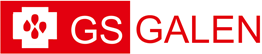 